Gdynia, dnia 03.01.2019r.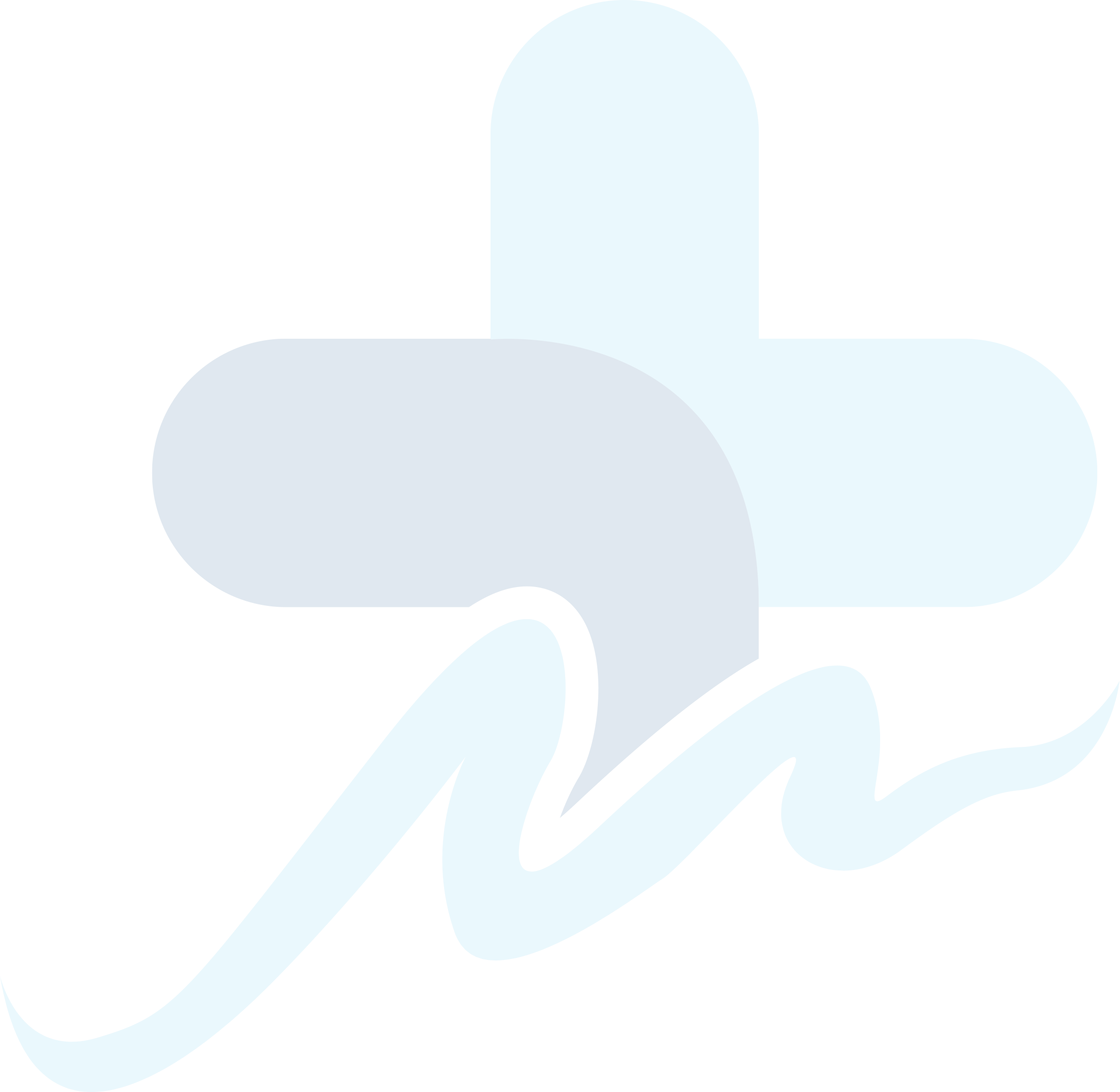 OGŁOSZENIE O ROZSTRZYGNIĘCIU KONKURSU OFERT
  UDZIELANIE ŚWIADCZEŃ ZDROWOTNYCHDotyczy ogłoszenia z dnia 14.12.2018 r. – postępowanie konkursowe nr 93/2018Komisja konkursowa powołana Zarządzeniem Zarządu Szpitali Pomorskich Sp. z o.o. z dnia 29.11.2018 r. - działając zgodnie z zapisami ustawy z dnia 15 kwietnia 2011 r. o działalności leczniczej (t.j. Dz.U. 2018 poz. 2190 ze zm.) oraz zgodnie ze Szczegółowymi Warunkami Konkursu Ofert na udzielanie świadczeń zdrowotnych nr 93/2018 informuje o rozstrzygnięciu postępowania konkursowego w następującym zakresie świadczeń:III.3. Świadczenie usług medycznych w ramach kontraktu przez technika elektroradiologii w Pracowni Diagnostyki Obrazowej.Złożono 7 ofert do powyższego zakresu:1) Danuta Kwidzińska, ul. Jagalskiego 9/34 , 84-200 Wejherowo2) Ewa Teter , ul.Franciszka Liszta 4 m. 8, 80-170 Gdańsk3) Maciej Kosmalski, ul. Włókiennicza 27, 84-230 Rumia Wyżej wymienione oferty zostały wybrane.Zgodnie z pkt. XI ppkt 2 SWKO Komisja Konkursowa przyjęła w/w oferty, gdyż z okoliczności wynikało, iż na ogłoszony ponownie na tych samych warunkach konkurs nie wpłynie więcej ofertUmowa zostanie zawarta na okres do dnia 31.12.2020 r., począwszy od dnia po prawomocnym rozstrzygnięciu konkursu.4) Kamil Suszczyński ul. Czesława Miłosza 47A/24, 80-126 Gdańsk5) Marek Żurobski, ul. Wojska Polskiego 7/4, 76-200 Słupsk6) Iwona Niekraszewicz-Jakubek, ul.Poziomkowa 38 , 81-589 Gdynia7) Małgorzata Grądziel ul. Zbożowa 59B/5; 81-020 GdyniaWyżej wymienione oferty zostały odrzucone.Zgodnie z pkt. X ppkt 5 SWKO Komisja Konkursowa odrzuciła w/w oferty, gdyż nie spełniały wymaganych warunków określonych w niniejszych warunkach konkursu.Zawarcie umowy o udzielenie zamówienia na świadczenia zdrowotne z w/w Oferentem nastąpi w siedzibie Spółki Szpitale Pomorskie Sp. z o. o., w Gdyni po wcześniejszym ustaleniu terminu z Działem Kadr i Płac, tel.: 58 72 60 425. Oferent biorący udział w postępowaniu może wnieść do Zarządu Udzielającego zamówienia odwołanie 
w formie pisemnej w terminie 7 dni od dnia ogłoszenia o rozstrzygnięciu konkursu ofert. O przyjęciu odwołania decyduje data wpływu odwołania do Kancelarii Szpitala lub do Sekretariatu Zarządu Szpitali Pomorskich Sp. z o.o. ul. Powstania Styczniowego 1, 81-519 Gdynia.Ogłoszenie o rozstrzygnięciu konkursu ofert zamieszczone zostaje na tablicy informacyjnej w siedzibie Szpitali Pomorskich Sp. z o.o. przy ul. Powstania Styczniowego 1, 81-519 Gdynia oraz na stronie internetowej www.szpitalepomorskie.euPrzewodniczący Komisji Konkursowej                                    